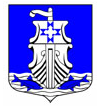 Совет депутатовмуниципального образования«Усть-Лужское сельское поселение»Кингисеппского муниципального районаЛенинградской областиРЕШЕНИЕот 16 февраля 2024 года № 340В соответствии с ч.5.1. ст.36 Федерального закона от 06.10.2003 года №131-ФЗ «Об общих принципах организации местного самоуправления в Российской Федерации, Устава МО «Усть-Лужское сельское поселение» Кингисеппского муниципального района Ленинградской области, Совет депутатов муниципального образования «Усть-Лужское сельское поселение» Кингисеппского муниципального района Ленинградской области РЕШИЛ:Утвердить отчет главы администрации муниципального образования «Усть-Лужское сельское поселение» Кингисеппского муниципального района Ленинградской области «О результатах своей деятельности за 2023 год» согласно приложению.Признать работу главы муниципального образования «Усть-Лужское сельское поселение» Кингисеппского муниципального района Ленинградской области удовлетворительной.Опубликовать настоящее решение на официальном сайте администрации муниципального образования «Усть-Лужское сельское поселение» Кингисеппского муниципального района Ленинградской области, а также в сетевом издании «Ленинградское областное информационное агентство /ЛЕНОБЛИНФОРМ/».Настоящее решение вступает в силу с момента принятия.Контроль за исполнением настоящего решения оставляю за собой.Глава муниципального образования «Усть-Лужское сельское поселение»			      Н.С. МиркасимоваПриложение к решению Совета депутатов№ 340 от 16 февраля 2024 года «Об утверждении отчета главы муниципального образования «Усть-Лужское» сельское поселение» Кингисеппского муниципального района Ленинградской области «О результатах деятельности за 2023 год»ОТЧЕТглавы администрации муниципального образования «Усть-Лужское сельское поселение» муниципального образования Кингисеппского муниципального района Ленинградской области о социально-экономическом развитии муниципального образования «Усть-Лужское сельское поселение» муниципального образования Кингисеппского муниципального района Ленинградскойза 2023 годУважаемые жители МО «Усть-Лужское сельское поселение»!Отчет администрации по итогам социально-экономического развития МО «Усть-Лужское сельское поселение» будет опубликован на официальном сайте муниципального образования «Усть-Лужское сельское поселение» усть-лужское.рф, поэтому разрешите сегодня остановиться только на основных моментах работы исполнительной власти за 2023 год.Коротко напомню данные исторической справки: МО «Усть-Лужское сельское поселение» образовано 01.01.2006 года. Административная граница Усть-Лужского сельского поселения образована в 1974 году, находится на северо-западе Кингисеппского муниципального района, на берегу Финского залива и занимает площадь 554,5 тыс. га, из них водный фонд – 515,4 тыс. га. На территории Усть-Лужского сельского поселения находится 11 населённых пунктов.ДемографияНаселение МО «Усть-Лужское сельское поселение» на 01 января 2024 года составляет 3 176 человек, что составляет 99,7 % к соответствующему периоду 2022 года (в 2022 году численность составляла 3 185 человек).По данным отдела ЗАГС администрации МО «Кингисеппский муниципальный район» Ленинградской области:число родившихся в 2023 году – 23 человек (-2!), за соответствующий период 2022 года – 25 человек;число умерших в 2023 году – 42 человека (-2!), в 2022 году – 44 человека.В отчетном периоде общий коэффициент рождаемости (на 1000 жителей) – 7,2; (за соответствующий период 2022 года – 7,8). Общий коэффициент смертности (на 1000 жителей) – 13,2; (за соответствующий период 2022 года – 13,8).Средняя продолжительность жизни в 2023 году составила 73 года, в 2022 году она составляла 71 год, в том числе: женщин – 75 лет (2022 год – 75 лет); мужчин – 67 лет (2022 год – 66 лет).Количество зарегистрированных браков в 2023 году – 9 пар, за соответствующий период 2022 года – 7 пар.Количество зарегистрированных разводов в 2023 году – 10 пар, за соответствующий период 2022 года – 14 пар.В соответствии с Федеральным законом от 06.10.2003 г. №131-ФЗ «Об общих принципах организации местного самоуправления в РФ (с изменениями) Администрация муниципального образования «Усть-Лужское сельское поселение» наделена полномочиями по решению вопросов местного значения и отдельными государственными полномочиями, переданными органам местного самоуправления федеральными законами и законами Ленинградской области.Одним из главных вопросов местного значения является формирование, утверждение, исполнение бюджета поселения и контроль за исполнением данного бюджета.Бюджет муниципального образованияИтоги исполнения расходной части бюджета за 2023годРешением о бюджете на 2023 год утверждены (с учётом внесённых изменений) доходы бюджета поселения в сумме 173 246 093,77рублей. В отчётном периоде фактически поступило доходов в бюджет поселения 220 629 070,38 рублей или 127,4% к годовому плану.Налог на доходы физических лиц исполнен в сумме 200 781 910,34 рублей, при плановых назначениях – 154 015 017,77 рублей, или 130,4% к годовому плану.Акцизы по подакцизным товарам (продукции), производимым на территории Российской Федерации исполнены в сумме 3 659 209,31 рублей, при плановых назначениях – 3 442 900,00 рублей, или 106,3 % к годовому плану.Единый сельскохозяйственный налог план – 1 696 800,00 рублей, исполнение 1 985 714рублей, или 101,0%.Налоги на имущество план 4 567 100,0 рублей, исполнение – 5 254 446,53рублей, или 115,1%.Доходы от использования имущества, находящегося в муниципальной собственности план – 2 902 800,00 рублей, исполнено – 2 634 558,63рублей, или 90,8 % к годовому плану, в том числе:Доходы от оказания платных услуги компенсации затрат государства -  план 670 000,00 рублей, поступило 665 185,54 рублей (99,3%). Безвозмездные поступления из бюджетов других уровней при плане 5 101 476,00 рублей, исполнение 5 071 657,63 рублей (99,4%), из них:субсидия на обеспечение выплат стимулирующего характера работникам муниципальных учреждений культуры Ленинградской области - план – 1 412 000,00 рублей, исполнение 1 412 000,00 рублей (100%);субсидия на реализацию областного закона от15.01.2018 года №3-оз «О содействии участию населения в осуществлении местного самоуправления в иных формах на территориях административных центров МО ЛО» - план – 1 050 400,00 рублей, исполнение 1 050 400,00 рублей;субсидия на реализацию областного закона Ленинградской области от 28 декабря 2018 года №147 – оз «О старостах сельских населенных пунктов Ленинградской области и содействии участию населения в осуществлении местного самоуправления в иных формах на частях территорий муниципальных образований Ленинградской области» план – 771 100,00 рублей, исполнение 771 100,00 рублей;субсидия на мероприятия по созданию мест (площадок) накопления твердых коммунальных отходов план -  1 483 200,00 рублей, исполнение 1 453 381,63 рублей;субвенция на выполнение передаваемых полномочий по административным правонарушениям план - 3 520,00 рублей, исполнение 3 520,00 рублей;субвенция на осуществление первичного воинского учёта план – 314 600,00 рублей, исполнение 314 600,00 рублей (100,0%).Прочие межбюджетные трансферты, передаваемые бюджетам сельских поселений на финансовое обеспечение расходных обязательств муниципального образования ЛО, расположенного полностью или частично на приграничных территориях РФ, по оказанию мер поддержки гражданам, участвующим на добровольных началах в защите Государственной границе РФ в составе добровольных дружин в сумме 66 656,00 рублей. При плане 66 6560,00 рублей.Прочие безвозмездные поступления от негосударственных организаций в бюджеты сельских поселений при плане 300 000,00 рублей, поступила благотворительная помощь ООО «Новотранс Актив» на развитие физкультуры и спорта в поселении в сумме 300 000 рублей.Возврат прочих остатков субсидий, субвенций и иных межбюджетных трансфертов, имеющих целевое назначение, прошлых лет из бюджетов сельских поселений в 2022 году возвращено в Комитет финансов ЛО в сумме 3 677,57 рублей. Итоги исполнения расходной части бюджета за 2023год Расходная часть бюджета муниципального образования «Усть-Лужское сельское поселение» за 2023 года исполнена в сумме 145 320 498,22 рублей, при плановых значениях 162 720 075,53 рублей, что составляет 89,3 % от годового плана расходов. Исполнение по расходам осуществляется путем реализации пяти муниципальных программ и непрограммных расходов муниципального образования. Муниципальные программы сформированы по основным направлениям деятельности муниципального образования с целью реализации полномочий, установленных Федеральным законом от 06.10.2003 года № 131 –ФЗ «Об общих принципах организации местного самоуправления в Российской Федерации».Исполнение программных расходов муниципальных программ за отчетный период представлены в таблице:тыс. рублейМуниципальная программа «Обеспечение первичных мер пожарной безопасности на территории муниципального образования «Усть-Лужское сельское поселение»». На выполнение данной программы запланированы бюджетные ассигнования в сумме 4 086 050,00 рублей. Исполнение 3 840 101,96 рублей. В рамках данной муниципальной программы выполнены работы:работы по устройству противопожарных минерализованных полос в населенных пунктах поселения, по обеспечению пожарных водоемов надлежащему уровню (90 000 тыс.рублей),работы по созданию пожарного водоема в деревнях Гакково, Конново (1 199 775,69 рублей);приобретение противопожарного оборудования (62 929,00 рублей); создание системы оповещения ГО и ЧС (проектирование, приобретение оборудования, монтаж, технологическое присоединение к электрическим сетям, содержание) – 2 055 090,27 рублей;Муниципальная программа «Развитие автомобильных дорог в МО «Усть-Лужское сельское поселение». На выполнение данной программы запланированы бюджетные ассигнования в сумме 62 760 589,29рублей.  Исполнение 56 380 448,62 рублей. В рамках программы осуществлялись работы:по текущему содержанию сети автомобильных дорог общего пользования (работы по уборке дорог и сбору мусора механическим способом, приобретение дорожных знаков, актуализация комплексной схемы организации дорожного движения). На эти цели израсходовано было 5 039 618,5 рублей. по ремонту автомобильных дорог общего пользования местного значения, работы по составлению и корректировки проектно-сметной документации на ремонт автомобильных дорог и работы по осуществлению строительного контроля по ремонту дорог.Были отремонтированы дороги в поселке Усть-Луга кварталах Краколье, Остров, Судоверфь; в деревнях Тисколово, дер. Кирьямо, дер. Межники. На эти цели израсходовано 51 340 830,12 рублей.Муниципальная программа «Развитие жилищно-коммунального хозяйства муниципального образования «Усть-Лужское сельское поселение» Кингисеппского муниципального района Ленинградской области». На выполнение данной программы запланированы были бюджетные ассигнования в сумме 54 141 000,90 рублей.  Исполнение           46 092 441,65рублей (85,1%). В рамках данной программы были оплачены работы по: содержанию уличного освещения (электроэнергия за уличное освещение, услуги по ремонту и техническому обслуживанию приборов уличного освещения, а также приобретены светильники уличного освещения) в сумме 6 96 608,52 рублей.благоустройству поселения (ежедневная уборка мусора на территории поселения; скашивание травы; кронирование деревьев; разработка проектно-сметной документации на благоустройство территории поселения; благоустройство территории около МКУК КДЦ «Усть-Луга», около домов 14а-18а; устройство детских площадок в д. Выбье, кв. Краколье, пос. Курголово) в сумме 27 087 304,81 рублей.озеленению территории поселения в сумме 5 958 718,98 рублей.содержанию и ремонту муниципального жилого фонда, а также уплаты взносов в Фонд капитального ремонта в сумме 3 816 845,73 рублей.созданию мест (площадок) накопления твердых коммунальных отходов в сумме   1 686 294,65 рублей.содержанию мест захоронения в сумме 517 000,24 рублей.Ремонт муниципальной бани в сумме 595 040,00 рублей.Ремонт модульной котельной в пос. Усть-Луга кв. Судоверфь в сумме 252 602,72.Муниципальная программа «Развитие культуры и спорта на территории МО «Усть-Лужское сельское поселение». На выполнение данной программы запланированы бюджетные ассигнования в сумме 15 753 143,35 рублей на обеспечение деятельности МКУК КДЦ «Усть-Луга», а также на организацию и проведение культурно-массовых мероприятий поселенческого значения. На эти цели израсходовано 14 814 998,74 рублей (98%).Муниципальная программа «Реализация социально-значимых проектов на территории муниципального образования «Усть-Лужское сельское поселение» Кингисеппского муниципального района Ленинградской области на 2023 год». На выполнение данной программы запланированы были бюджетные ассигнования в сумме 2 046 630,00 рублей. Исполнение 2 046 630,00 рублей. В рамках данной муниципальной программы выполнены работы по ремонту уличного освещения в дер. Гакково и отремонтирована дорога в деревне Краколье (Субсидия Комитета по местному самоуправлению, межнациональным и межконфессиональным отношениям Ленинградской области и средства местного бюджета).На выполнение непрограммых расходов было запланировано 23 932 661,99 рублей; исполнение составило 22 145 877,25 рублей. Осуществлялись следующие расходы:на обеспечение функции органов местного самоуправления (план 15 375 849,99 рублей; факт 14 823 799,67рублей);на мероприятия, направленные на владение, пользование и распоряжение имуществом, находящимся в муниципальной собственности сельского поселения (план 355 000,00 рублей; факт 245 570,89 рублей);на передачу межбюджетных трансфертов из бюджета МО «Усть-Лужское сельское поселение» бюджету МО «Кингисеппский муниципальный район» в соответствии с заключенными соглашениями на передачу полномочий (осуществление полномочий по формированию, исполнению и кассовому обслуживанию бюджета поселения; внешний муниципальный финансовый контроль; решение вопросов местного значения связанных с исполнение частичных функций по ст.51 ЖК РФ; исполнение муниципального жилищного контроля на территории поселения; исполнение полномочий по подготовке проектов генерального плана поселения, правил землепользования и застройки поселения и внесения изменений в генеральный план поселения,) (план, факт 1 69 920,00 рублей);на организацию первичного воинского учета на территории Усть-Лужского сельского поселения (план, факт 314 600,00 рублей);на выплату муниципальной пенсии за выслугу лет (план, факт 1 428 816,00 рублей);Мероприятия по землеустройству и пользованию (план 2 575 000,00 рублей, факт 2 560 000,00 рублей);Выплачена из резервного фонда материальная помощь семьям погибших в рамках проведения СВО в сумме 350 000,00 рублей.Обеспечение жилыми помещениями малоимущих гражданПо состоянию на 01.01.2024 г. на учете в администрации МО в качестве нуждающихся в жилых помещениях состоит 7 семей, в том числе:на предоставление жилых помещений по договорам социального найма – 5 семей;граждане, претендующие на внеочередное получение жилых помещений – 2 семьи (1 погорелец, 1 по медицинским показаниям).За указанный период проведено 10 заседаний жилищной комиссии, на которых приняты решения:изменение состава семьи – 1;перезаключение договора найма маневренного фонда – 1;снятие с учета – 6;предоставление жилого помещения по договору социального найма – 6;предоставление жилого помещения из специализированного жилищного фонда – 2;перезаключение договора социального найма – 2;получение согласия на передачу в поднаем жилого помещения – 1.Постоянно ведется разъяснительная работа, работа с обращениями граждан и юридических лиц, а также личный прием граждан.Специалистами местной и районной администраций оказывается помощь гражданам в подготовке и сборе документов для участия в жилищных программах.Управление муниципальной собственностьюОдной из важнейших задач администрации МО «Усть-Лужское сельское поселение» является обеспечение эффективного функционирования и развития муниципальной собственности.Муниципальная собственность – это объекты жизнедеятельности сельского поселения, предназначенные для оказания жилищно-коммунальных, бытовых и социальных услуг населению (жилые дома, спортивные сооружения, баня, клубы, библиотеки, объекты водо-, теплоснабжения и водоотведения т.д.).Для формирования полной и достоверной информации, необходимой органам местного самоуправления МО «Усть-Лужское сельское поселение» при осуществлении ими полномочий по управлению и распоряжению муниципальной собственностью продолжается работа по формированию Реестра собственности.Проводится работа по регистрации муниципальной собственности. В соответствии с Постановлением Правительства РФ от 17.09.2003 г. № 580 (ред. от 12.11.2004 г.) «Об утверждении Положения о принятии на учет бесхозяйных недвижимых вещей» на стадии оформления документов находится 1 бесхозяйный недвижимый объект.Ежемесячно осуществляется выезд по территории МО «Усть-Лужское сельское поселение» для выявления бесхозяйного имущества, для последующей регистрации в собственность администрации МО «Усть-Лужское сельское поселение».В соответствии с федеральным законом № 44-ФЗ от 5 апреля 2013 июля «О контрактной системе в сфере закупок товаров, работ, услуг для обеспечения государственных и муниципальных нужд» за 2023 год проведено 14 открытых процедур в электронной форме (14-электронных аукционов) на общую сумму 60 652 516,52 руб.:ремонт парковки, расположенной по адресу: Ленинградская область, Кингисеппский район, пос. Усть-Луга, кв. Ленрыба, д. 14а;ремонт пожарного проезда по адресу: Ленинградская область, Кингисеппский район, пос. Усть-Луга, кв. Остров;благоустройство детской площадки, расположенной по адресу: Ленинградская область, Кингисеппский район, д. Выбье;обеспечение санитарного содержания и благоустройство территории МО «Усть-Лужское сельское поселение»;ремонт дороги, расположенной по адресу: Ленинградская область, Кингисеппский район, поселок Усть-Луга, квартал Остров;благоустройство дворовой территории по адресу: Ленинградская область, Кингисеппский район, пос. Усть-Луга, кв. Ленрыба, д. 14А-18А (тротуарные дорожки);благоустройство детской площадки, расположенной по адресу: Ленинградская область, Кингисеппский район, пос. Курголово;озеленение центральной площадки в поселке Усть-Луга, квартал Ленрыба;выполнение работ по ремонту автомобильной дороги по адресу: ЛО, Кингисеппский р-н, п. Усть-Луга (от примыкания к а/д квартал Краколье д.120 до квартала Краколье д.20 и от примыкания к а/д квартал Краколье д.1А до квартала Краколье д.9);ремонт дороги по адресу: Ленинградская область, Кингисеппский район, пос. Усть-Луга, кв. Судоверфь.При финансовой поддержке ООО «БХК» проведено благоустройство детской площадки, расположенной по адресу: Ленинградская область, Кингисеппский район, пос. Усть-Луга, кв. Краколье.Мероприятия в рамках выполнения полномочий по организации в границах поселения электро-, тепло-, газо- и водоснабжения населения, водоотведения, снабжения населения топливом.Жилищно-коммунальное хозяйствоНа территории МО «Усть-Лужское сельское поселение» предоставление коммунальных услуг осуществляется коммерческими организация:холодное водоснабжение ООО «Усть-Лужский Водоканал» и водоотведение ЗАО «Усть-Лужский Рыбокомбинат»;горячее водоснабжение и отопление АО «ЛОТЭК» и ООО «АСТРАСТРОЙИНВЕСТ»;электроснабжение ОАО «Петербургская сбытовая компания».В жилищный фонд муниципального образования входят 35 многоквартирных домов. Обеспечение надлежащей эксплуатации жилищного фонда осуществляют ООО «Сити Сервис», ТСЖ «Квартал Ленрыба 26», ООО «Престиж», ООО «РИТЦ», ООО «УК «Наш Дом Усть-Луга» предоставление коммунальных услуг, услуг по благоустройству, вывоз твердых коммунальных отходов осуществляет АО «УК по обращению с отходами в Ленинградской области».Система водоснабжения и водоотведенияВодоснабжение в пос. Усть-Луга осуществляется водоочистительной станцией пос. Усть-Луга, которую обслуживает ООО «Усть-Лужский водоканал».Водоотведение в пос. Усть-Луга кв. Ленрыба осуществляет ЗАО «Усть-Лужский рыбокомбинат».На территории пос. Усть-Луга кв. Ленрыба расположены КНС в рабочем состоянии, КОС – в рабочем состоянии.Система горячего водоснабжения и отопленияВ кв. Ленрыба горячее водоснабжение и отопление осуществляется от котельной № 12 (вид топлива – мазут).В кв. Краколье (дом № 48) отопление осуществляется от котельной № 18 (вид топлива – дизельное).В кв. Судоверфь (дом № 31) отопление осуществляется от котельной № 19 (вид топлива – электричество).В кв. Судоверфь (дом № 47) отопление осуществляется от котельной № 22 (вид топлива – дизельное).Мероприятия в рамках выполнения полномочий по организации сбора и вывоза коммунальных отходов и мусора.Вывоз твердых коммунальных отходов и мусора осуществляют АО «УК по обращению с отходами в Ленинградской области» специализированными машинами. Производится обслуживание 40 контейнерных площадок, на которых установлено 41 контейнер объёмом 1,1; 4; 6 м3 для сбора твёрдых бытовых отходов. Вывоз мусора от частных домов осуществляется собственниками. Важным направлением в работе с гражданами является работа по рассмотрению их обращений, как письменных, так и устных.Работа с заявлениями и обращениями граждан в поселении ведется в соответствии с федеральным законом № 59-ФЗ от 02.05.2006г. «О порядке рассмотрения обращений граждан Российской Федерации» и сборником методических рекомендаций по работе с обращениями граждан.В связи с вступлением в силу с 01.01.2019 г. областного закона от 22.10.2018 г. № 101-оз осуществление деятельности административной комиссии на территории МО «Усть-Лужское сельское поселение» прекращено Постановлением администрации от 20.12.2018 г. № 361 с 01.01.2019 г.В нашем муниципальном образовании глава администрации рассматривает материалы, поступающие из отдела министерства внутренних дел Российской Федерации по Кингисеппскому району Ленинградской области.Данная деятельность осуществляется в соответствии с Кодексом Российской Федерации об административных правонарушениях, областным законом «Об административных правонарушениях».За 2023 год было составлено 15 определений об административных правонарушениях согласно Областного закона Ленинградской области от 02.07.2003 г. № 47-оз «Об административных правонарушениях» (ст.2.6. п.1. «Нарушение тишины и покоя граждан с 07.00 часов до 23.00», ст.2.2 п.1 «Нарушение установленных законодательством Ленинградской области требований, предъявляемых к содержанию и выгулу домашних животных»). Проводится профилактическая работа в сфере предупреждения административных правонарушений.В Межрайонной ИФНС России №3 по Ленинградской области состоит на учете по состоянию на конец 4 квартала 2023 года:Юридических лиц – 271,ПБОЮЛ – 113.На территории поселения расположены:участки ОАО «ЛОТЭК», ОАО «Усть-Лужский водоканал», Кингисеппского ДРСУ ДРУ-2; два филиала районных электрических сетей (участок ВВРЭС, филиал ПАО «Ленэнерго» «КРЭС» 4 линейный участок); два отделения почтовой связи (УФПС г. Санкт-Петербурга и Ленинградской области – филиал ФГУП «Почта России» Кингисеппский почтамт; филиал № 1883/0845 Кингисеппского отделения Северо-Западного Банка Сбербанка России; ветеринарный участок ГУЛО «СББЖ Кингисеппского и Сланцевского районов».В Усть-Луге функционируют: общественная баня на 18 мест, 1 парикмахерская на 2 рабочих места, 1 салон красоты на 7 рабочих мест, Муниципальное бюджетное учреждение здравоохранения Кингисеппская ЦРБ им.Прохорова П.Н. «Усть-Лужская участковая больница», аптека, Муниципальное дошкольное образовательное учреждение «Детский сад п.Усть-Луга», Муниципальное образовательное учреждение «Кракольская средняя общеобразовательная школа», Усть-Лужский сельский Дом культуры, Усть-Лужская сельская библиотека.Статистическая информация о социально-экономическом развитии МО «Усть-Лужское сельское поселение» за отчётный год представлена по крупным и средним предприятиям, осуществляющим свою деятельность в сферах:деятельность гостиниц и ресторанов;строительство;транспорт;государственное управление;образование;здравоохранение и предоставление социальных услуг;отдых и развлечения.Сельским хозяйством на территории поселения занимаются местное население, крестьянское хозяйство.Крупных и средних организаций, осуществляющих научную и инновационную деятельность, на территории муниципального образования в муниципальном образовании не зарегистрировано.Населенные пункты поселения с центром связаны сетью автомобильных дорог, из них протяженность дорог:федерального значения 25 км, (М-11 «Нарва» – от Санкт-Петербурга до границы с Эстонской Республикой (на Таллин) Подъезд к морскому торговому порту Усть-Луга (через Керстово, Котлы, Косколово);регионального значения 120 км, (Лужицы – Первое Мая (А-121, Подъезд к д. Хамолово, подъезд к д. Гакково, подъезд к пос. Усть-Луга, Остров-Струппово, Псков – Гдов – Сланцы – Кингисепп – Краколье (Р-60), подъезд к д. Межники, подъезд к ст. Усть-Луга, подъезд к посту «Х», Подъезд к объектам Липовские 1-2;внутрипоселковых дорог, входящих в границы населенных пунктов МО «Усть-Лужское сельское поселение» – 50,18 км.Тип покрытия автодорог цементнобетонное, асфальтобетонное, щебеночное (гравийное), грунтовое.Ремонт и содержание дорог федерального и регионального значения осуществляет ГП «Волосовское ДРСУ» ДРУ-2 по контракту с Ленавтодором.Организацию пассажирских перевозок осуществляет Кингисеппское муниципальное автопассажирское предприятие. Транспортное обслуживание на территории поселения осуществляется автобусами № 53 и № 53/54 и 53/55.На территории Усть-Лужского сельского поселения расположена железнодорожная ветка Котлы-2 – Усть-Луга, протяженностью 28 км. Линия однопутная, не электрофицированная, а также железнодорожные станции: Лужская-Южная, обслуживающая Автомобильно-железнодорожный паромный комплекс, ООО «Новые коммунальные технологии», ООО «Портэнерго», Усть-Лужский контейнерный терминал, расположенные на территории южного района МП Усть-Луга, а также Лужская-Северная, обслуживающая терминалы Северного района: угольный терминал, универсальный перегрузочный комплекс, железнодорожная станция Усть-Луга, обслуживающая ОАО «Лесной терминал «Фактор».На территории поселения развернуты современные сети телефонной связи и передачи данных. В населенных пунктах поселения установлены таксофоны, вышки сотовой связи, обеспечен выход в Интернет, обеспечено теле и радиовещание. Услуги кабельного телевидения предоставляет ООО «Руслан».Организации, обеспечивающие связь: Петербургский филиал ОАО «Ростелеком», ОАО «Балттелекомпорт» Оператор связи Морского торгового порта Усть-Луга.На территории поселения развернуты современные сети телефонной связи и передачи данных. В населенных пунктах поселения установлены таксофоны, вышки сотовой связи, обеспечен выход в Интернет, обеспечено теле и радиовещание. Услуги кабельного телевидения предоставляет ООО «Руслан».Организации, обеспечивающие связь: Петербургский филиал ОАО «Ростелеком», ОАО «Балттелекомпорт» Оператор связи Морского торгового порта Усть-Луга.Потребительский рынок и малое предпринимательство.Оборот розничной торговли на территории поселения функционируют 8 минимаркетов, 7 специализированных непродовольственнных, 1 специализированный продовольственный.На территории поселения функционирует 2 сетевых магазина: «Пятерочка» (X5 RETAILGROUP ООО «Усадьба) и «Магнит» (АО «Тандер»).Осуществляют торговую деятельность 23 хозяйствующих субъекта, которым принадлежит 26 торговых объектов (на правах личной собственности 11 объектов, на правах аренды – 15 объектов), общей площадью – 2 888,25 кв.м. (в т.ч. на праве собственности 1 989,19 кв.м., на правах аренды 899,06 кв.м.), торговой площадью – 1 748,89 кв.м. (в т.ч. на праве собственности 1 074,53 кв.м., на правах аренды 674,36 кв.м.). Увеличение численности поселения способствует развитию таких бытовых услуг, как – техническое обслуживание и ремонт автотранспорта, пошив и ремонт одежды, услуги прачечной и др.По состоянию за 2023 год в Межрайонной ИФНС России №3 по Ленинградской области состоит на учете 113 индивидуальных предпринимателей без образования юридического лица.Оборот общественного питания на территории поселения расположены 14 объектов общедоступного общественного питания, т.ч.: 5 кафе и ресторанов, 2 общедоступных столовых; 7 столовых учебных заведений, организаций, предприятий. Общая площадь залов обслуживания 804 кв.м., количество посадочных мест – 510.Малый бизнес на территории МО «Усть-Лужское сельское поселение» представлен такими предприятиями, как: ЗАО «Усть-Лужский рыбокомбинат», ООО «Ален», ООО «Луга» (розничная торговля), ООО «Гермес Плюс» (мойка автотранспортных средств, полирование и предоставление аналогичных услуг), ООО «Фишиппинг» (рыболовство морское), ООО «Усть-Лужская производственно-торговая компания» (деятельность гостиниц и ресторанов), ООО «Островия», ООО «Смайл» (терапевтическая стоматология), ООО «АРГУС» (деятельность ресторанов и услуги по доставке продуктов питания), ООО «Балтика Техсервис» (строительство кораблей, судов и лодок), ОП ООО «Кимед», Обособленное подразделение «Техноавиа Усть Луга» (спецодежда), ООО «Комплексстроймонтаж» (строительство жилых и нежилых зданий), ООО «Спецпроект», ООО «Фактор Недра», ООО «ЮЗК Леноблгеодезия» и индивидуальными предпринимателями.Работа с военнослужащими и семьями участников СВОТысячи неравнодушных людей в стране помогают фронту: собирают гуманитарный груз для солдат, вяжут носки, маскировочные сети. Маскировочная сеть для воина, который находится на позиции не менее важна, чем бронежилет и каска. Чтобы помочь землякам, находящимся в зоне СВО, год назад группа неравнодушных людей поселка Усть-Луга организовала «Отряд боевых мастериц Усть-Луга». На протяжении всего этого времени в зону специальной военной операции из поселка Усть-Луга направляются партии гуманитарного груза, в том числе благодаря волонтерам «Ленинградского добровольца». На сегодняшний день в зону специальной военной операции совершено 5 поездок и направлено 10 машин.2 июня в Администрации муниципального образования "Усть-Лужское сельское поселение" состоялась встреча с военнослужащими – участниками специальной военной операции, которые прибыли в краткосрочный отпуск. В кабинете главы администрации поселения собрались представители "Усть-Лужского рыбокомбината", специалисты администрации, задействованные в работе с военнослужащими и членами их семей. Ребятам рассказали о том, что сделано с момента создания в поселении волонтёрского штаба "Отряд боевых мастериц".Это уже сотни посылок землякам-военнослужащим в зону СВО. Это тёплые носки, связанные нашими бабушками; блиндажные свечи, маскировочные сетки, изготовленные руками устьлужан; письма, написанные детьми. Это строительные материалы и инструменты, радиостанции, квадрокоптеры, тепловизоры, приборы ночного видения, генераторы и прочее необходимое фронту оборудование, приобретённое на средства земляков.
К этому движению подключились, как крупные компании портовой инфраструктуры так и представители малого и среднего бизнеса п. Усть-Луга.В 2023 году объявлена благодарность специалисту ВУС администрации Усть-Лужского сельского поселения Струковой Елене Ивановне от руководителя просветительского центра патриотического воспитания «Ленинградский доброволец» за бескорыстный труд и огромную работу на гуманитарном фронте.ПЛАНЫ (ЗАДАЧИ) АДМИНИСТРАЦИИ НА 2024 ГОДВ рамках мероприятий государственной программы Ленинградской области по 147-ОЗ будет обустроено освещение в деревнях Межники, Лужицы, Преображенка, по 3-ОЗ планируется ремонт парковки в квартале Ленрыба.Благоустройство территории, расположенной по адресу: Ленинградская область, Кингисеппский район, поселок Усть-Луга, кв. Ленрыба, вблизи д. 53.Благоустройство территории, расположенной по адресу: Ленинградская область, Кингисеппский район, пос. Усть-Луга, кв. Судоверфь, вблизи д. 47.Благоустройство территории, расположенной по адресу: Ленинградская область, Кингисеппский район, поселок Усть-Луга, квартал Ленрыба, вблизи дома 17А.Благоустройство общественной территории, расположенной по адресу, поселок Усть-Луга, квартал Ленрыба, вблизи д. 15А в рамках федеральной программы «Формирование комфортной городской среды».Благоустройство территории, расположенной по адресу: Ленинградская область, Кингисеппский район, пос. Усть-Луга, квартал Ленрыба, вблизи дома 35А.Благоустройство территории, расположенной по адресу: Ленинградская область, Кингисеппский район, пос. Усть-Луга, квартал Ленрыба, вблизи МКУК «КДЦ «Усть-Луга».Ремонт муниципальных дорог.Выдача квартир гражданам, состоящим на учете в качестве нуждающихся в жилых помещениях.Устройство пешеходных зон в пос. Усть-Луга, кв. Ленрыба, между домами 14а, 18а.Исполнение плана приватизации имущества.Выявление и оформление в собственность поселения бесхозяйных объектов с целью включения в план приватизации имущества и предоставления жилых помещений нуждающимся гражданам.Продолжить работу по технической инвентаризации и паспортизации инвентаризации объектов муниципальной собственности, (дороги, захоронения, земельные участки).Уничтожение борщевика Сосновского на территории Усть-Лужского сельского поселения Кингисеппского муниципального района Ленинградской области химическим способом в 1 этап.Об утверждении отчета главы администрации муниципального образования «Усть-Лужское сельское поселение» Кингисеппского муниципального района Ленинградской области «О результатах деятельности за 2023 год»ПланфактПрограммные138 787 413,54123 174 620,97непрограммные23 932 661,9922 145 877,25итого162 720 075,53145 320 498,22№ п/пНаименование муниципальной программыУточненный план за   2023 годИсполнение за 2023 год1.«Обеспечение первичных мер пожарной безопасности на территории муниципального образования «Усть-Лужское сельское поселение»»4 086 050,003 840 101,962.«Развитие автомобильных дорог в МО «Усть-Лужское сельское поселение»62 760 589,2956 380 448,623.Развитие жилищно-коммунального хозяйства муниципального образования «Усть-Лужское  сельское поселение» Кингисеппского муниципального района Ленинградской области54 141 000,9046 092 441,654.«Развитие культуры и спорта  на территории МО «Усть-Лужское сельское поселение»15 753 143,3514 814 998,745«Реализация социально-значимых проектов на территории муниципального образования «Усть-Лужское сельское поселение» Кингисеппского муниципального района ЛО на 2022 год»2 046 630,002 046 630,002023 г.2022 г.Всего поступило обращений349342Получено коллективных обращений78Рассмотрено обращений:349342Тематика поступающих обращений:Экология и землепользование204201Коммунальное и дорожное хозяйство12754Социальное обеспечение, культура, наука, спорт1-Экономика и финансы-1Деятельность органов местного самоуправления1878